№ 52(384) от 30.11.2021                                              бесплатно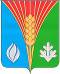 Совет депутатов муниципального образования Гаршинский сельсоветКурманаевского района Оренбургской области(четвертого созыва)РЕШЕНИЕ«30» ноября 2021                                                                                         № 55с.ГаршиноО внесении изменений в решение Совета депутатов от 29.11.2019 № 164 «Об утверждении Порядка уплаты земельного налога на территории муниципального образования Гаршинский сельсовет Курманаевского района Оренбургской области»В соответствии с Федеральным законом от 06.10.2003 № 131-ФЗ «Об общих принципах организации местного самоуправления в Российской Федерации», Налоговым кодексом Российской Федерации и руководствуясь Уставом муниципального образования Гаршинский сельсовет Курманаевского района Оренбургской области, Совет депутатов муниципального образования Гаршинский сельсовет Курманаевского района Оренбургской области решил:1. Внести в решение Совета депутатов от 29.11.2019 № 164 «Об утверждении Порядка уплаты земельного налога на территории муниципального образования Гаршинский сельсовет Курманаевского района Оренбургской области» (далее – Порядок) следующие изменения:1.1. Статью 3 Порядка изложить в новой редакции:«Статья 3. Налоговые льготы. Основания и порядок их применения 1.Освобождаются от уплаты земельного налога:1) Организации и учреждения, финансируемые из бюджетов муниципального образования Курманаевский район и муниципального образования Гаршинский сельсовет;Основанием для применения налоговой льготы является документ подтверждающий факт финансирования из соответствующего бюджета.Документы, подтверждающие право на льготы, предоставляются в налоговый орган по месту нахождения земельных участков в срок не позднее 1 февраля года, следующего за истекшим периодом.2) Ветераны Великой Отечественной войны, вдовы участников Великой Отечественной войны;Основанием для применения налоговой льготы является копия удостоверения ветерана Великой Отечественной войны (участника, инвалида).3) Родители и супруги военнослужащих, погибших при исполнении служебных обязанностей.Супругам военнослужащих, погибших при исполнении служебных обязанностей, льгота предоставляется только в том случае, если они не вступили в повторный брак.Основанием для применения налоговой льготы является справка установленного образца о гибели военнослужащего, выданная соответствующим государственным органом, а также документ (документы), подтверждающий наличие родственных связей либо состояние в браке с таким военнослужащим.4) Инвесторы, реализующие инвестиционные проекты на территории муниципального образования Гаршинский сельсовет. Порядок предоставления льгот по земельному налогу инвесторам устанавливается Советом депутатов муниципального образования Гаршинский сельсовет Курманаевского района Оренбургской области.2. Налогоплательщики, имеющие право на налоговые льготы, в том числе в виде налогового вычета, установленные законодательством о налогах и сборах, представляют в налоговый орган по своему выбору заявление о предоставлении налоговой льготы, а также вправе представить документы, подтверждающие право налогоплательщика на налоговую льготу».3. Настоящее решение подлежит опубликованию в газете «Сельский вестник» и размещению на официальном сайте администрации муниципального образования Гаршинский сельсовет Курманаевского района Оренбургской области - admgarshino.webnode.ru.4. Настоящее решение вступает в силу не ранее чем по истечении одного месяца со дня его официального опубликования, но не ранее 1 января 2022 года. Председатель Совета депутатов                                                    Л.Н.ВолобуеваГлава муниципального образования                                              Н.П.ИгнатьеваРазослано: в дело, ИФНС, прокурору района.СЕЛЬСКИЙ ВЕСТНИКмуниципального образования Гаршинский сельсовет Курманаевского района Оренбургской областиНаши адрес и телефоны:                                    Тираж 10 экз.          РЕДАКТОРАдминистрация МО Гаршинский сельсоветКурманаевского района Оренбургской области461077, с. Гаршино, Курманаевского района,                                 Н.П.ИгнатьеваОренбургской области, ул. Центральная, д. 70Тел: (835341) 3-23-42, факс (835341) 3-23-43